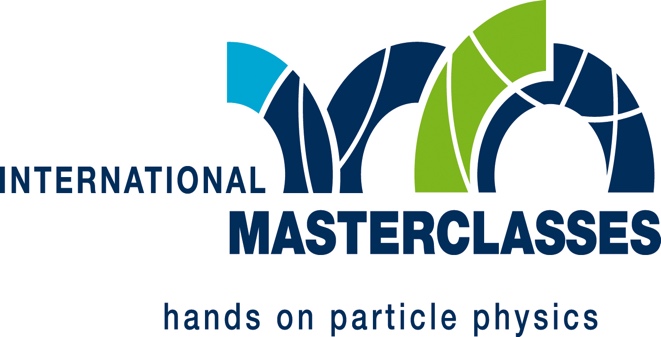 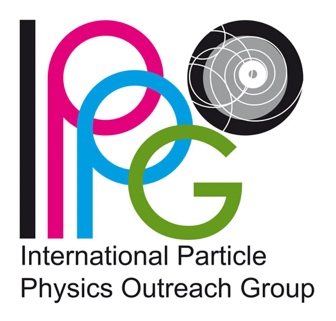 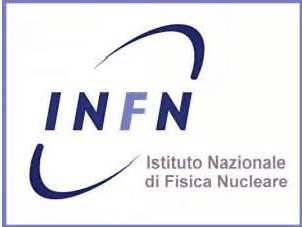 Masterclass 2023. Introduzione alla Fisica delle Particelle ElementariModulo di iscrizione Si prega di compilare questo modulo di iscrizione e di inviarlo  a  didonato@na.infn.itPer ogni studente compilare la seguente scheda: Nome della scuolaIndirizzoNumero di telefonoIndirizzo EmailNumero di insegnanti partecipanti Numero di studenti partecipantiData masterclass: indicare una delle due date, 24 febbraio 2023 oppure  marzo 2023 (giorno da definire in base alle disponibilità dei laboratori a MSA)Nome e cognome dell’insegnante di riferimento, numero di telefono ed e-mailNome e cognome degli insegnanti Nome e cognome degli studenti (elenco)Nome e cognome dello studenteClasse di iscrizione a.s. 2022-2023Numero di anni in cui ha studiato fisica (escluso il corrente)Media complessiva dei voti nella pagella di 
uscita a.s. 2021-2022Disponibilità a partecipare ai due incontri preliminari  nel pomeriggio del 6 e 8 febbraioNota di presentazione del docente